APADRINAMIENTO LECTORA nivel de centro hemos realizado un apadrinamiento entre diferentes cursos, organizado en diferentes sesiones en las que primero se han conocido, han compartido tiempo juntos y creado su carné de apadrinamiento y posteriormente se han vuelto a reunir ya con la lectura para compartir historias y buenos ratos.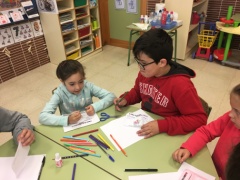 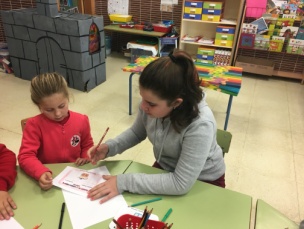 Aquí hay algunas fotos de las actividades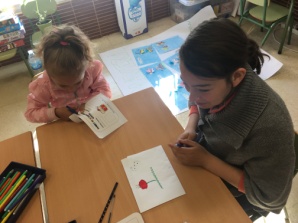 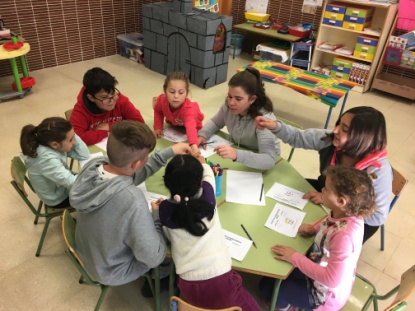 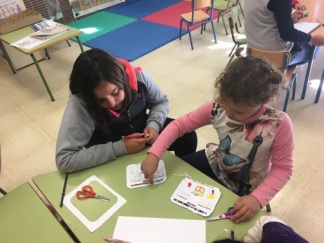 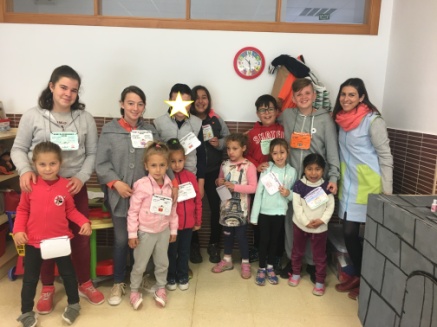 -------------------------------------------------------------------------------------------------------------------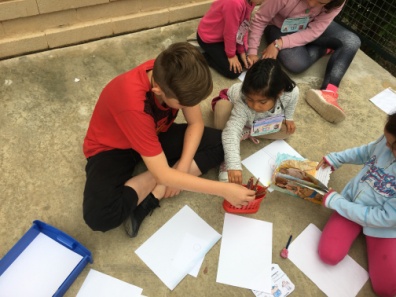 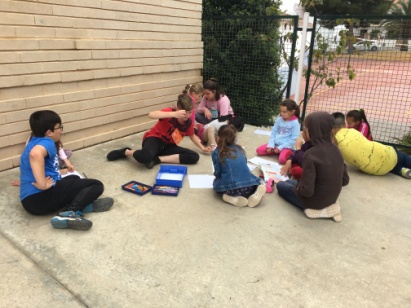 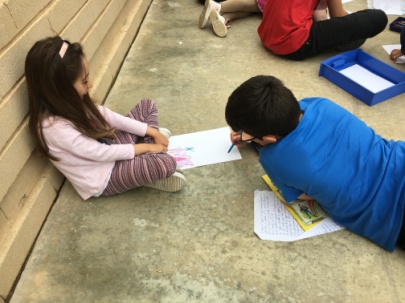 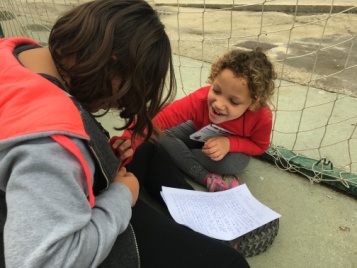 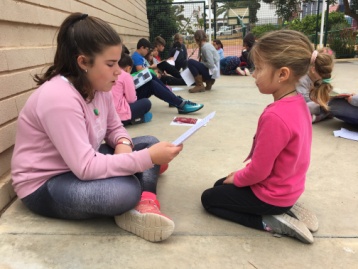 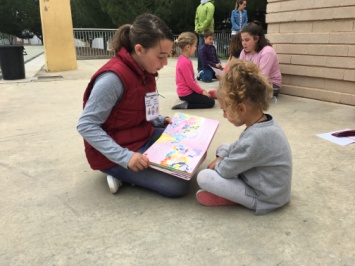 